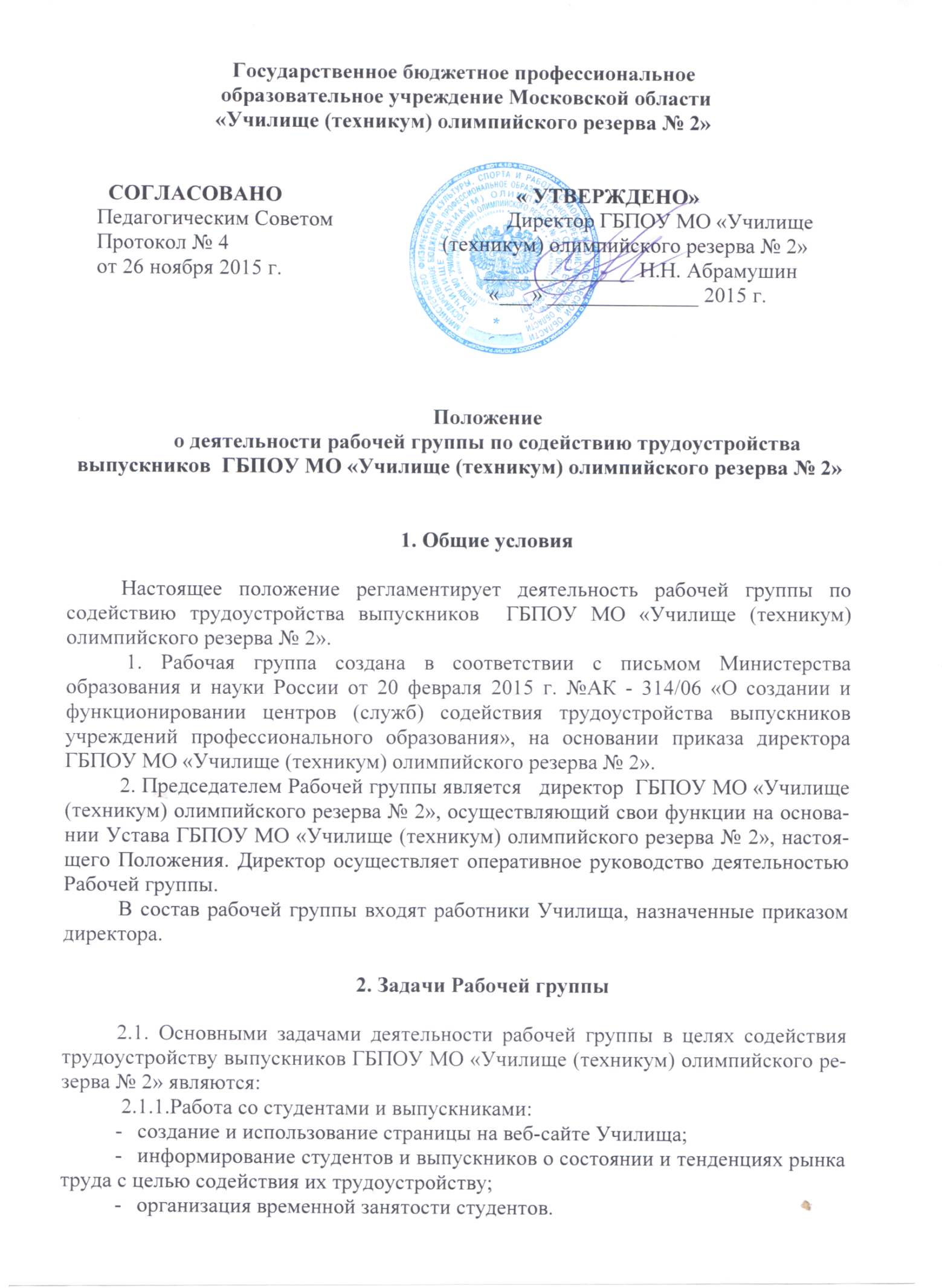 2.1.2. Сотрудничество с предприятиями и организациями, выступающими в качестве работодателей для студентов и выпускников;2.1.3. Взаимодействиес:- органами исполнительной власти, в том числе с органами по труду и занятости населения;- объединениями работодателей;общественнымистуденческими и молодежными организациями.3. Организация деятельности Рабочей группы3.1. Рабочая группа осуществляет свою деятельность в соответствии с законодательством Российской Федерации, Уставом ГБПОУ МО «Училище (техникум) олимпийского резерва № 2» и настоящим Положением.3.2. Рабочая группа осуществляет следующие виды деятельности в области содействия трудоустройству выпускников:- анализ потребностей региона в специалистах среднего звена, квалифицированных рабочих и служащих;- информирование выпускников о вакансиях;- формирование базы данных выпускниковГБПОУ МО «Училище (техникум) олимпийского резерва № 2»;- информирование работодателей о выпускниках;- содействие во временном трудоустройстве;- анализ эффективности трудоустройства выпускников;-участие в ярмарках вакансий, специальностей, презентаций специальностей и профессий и т.д.;- взаимодействие с местными органами власти, в том числе с территориальными органами государственной власти, общественными организациями, объединениями и др. - подготовка договоров о кадровом обеспечении предприятий и организаций;- подготовка методических пособий по вопросам содействия трудоустройству для студентов, выпускников, работодателей;- ведение страницы на официальном сайте  ГБПОУ МО «Училище (техникум) олимпийского резерва № 2» в сети интернет;- участие в реализации федеральных и региональных программ содействия занятости и трудоустройству молодежи;- иные виды деятельности, разрешенные действующим законодательством для образовательных организаций.